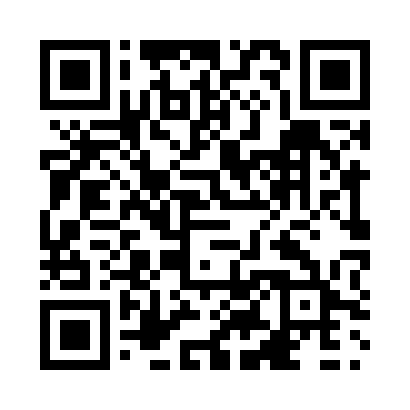 Prayer times for Domaine-Caya, Quebec, CanadaMon 1 Jul 2024 - Wed 31 Jul 2024High Latitude Method: Angle Based RulePrayer Calculation Method: Islamic Society of North AmericaAsar Calculation Method: HanafiPrayer times provided by https://www.salahtimes.comDateDayFajrSunriseDhuhrAsrMaghribIsha1Mon3:055:0412:546:188:4310:432Tue3:065:0512:546:188:4310:423Wed3:075:0512:546:178:4310:414Thu3:085:0612:546:178:4310:415Fri3:095:0712:556:178:4210:406Sat3:105:0712:556:178:4210:397Sun3:115:0812:556:178:4110:388Mon3:125:0912:556:178:4110:379Tue3:145:1012:556:178:4010:3610Wed3:155:1112:556:168:4010:3511Thu3:175:1112:566:168:3910:3412Fri3:185:1212:566:168:3810:3313Sat3:195:1312:566:158:3810:3114Sun3:215:1412:566:158:3710:3015Mon3:225:1512:566:158:3610:2916Tue3:245:1612:566:148:3610:2717Wed3:265:1712:566:148:3510:2618Thu3:275:1812:566:138:3410:2419Fri3:295:1912:566:138:3310:2320Sat3:315:2012:566:128:3210:2121Sun3:325:2112:566:128:3110:2022Mon3:345:2212:566:118:3010:1823Tue3:365:2312:566:118:2910:1624Wed3:375:2412:566:108:2810:1425Thu3:395:2612:566:108:2710:1326Fri3:415:2712:566:098:2610:1127Sat3:435:2812:566:088:2410:0928Sun3:445:2912:566:088:2310:0729Mon3:465:3012:566:078:2210:0530Tue3:485:3112:566:068:2110:0431Wed3:505:3212:566:058:1910:02